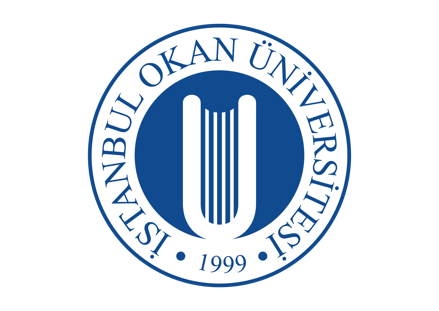 T.C.İSTANBUL OKAN ÜNİVERSİTESİDİŞ HEKİMLİĞİ FAKÜLTESİ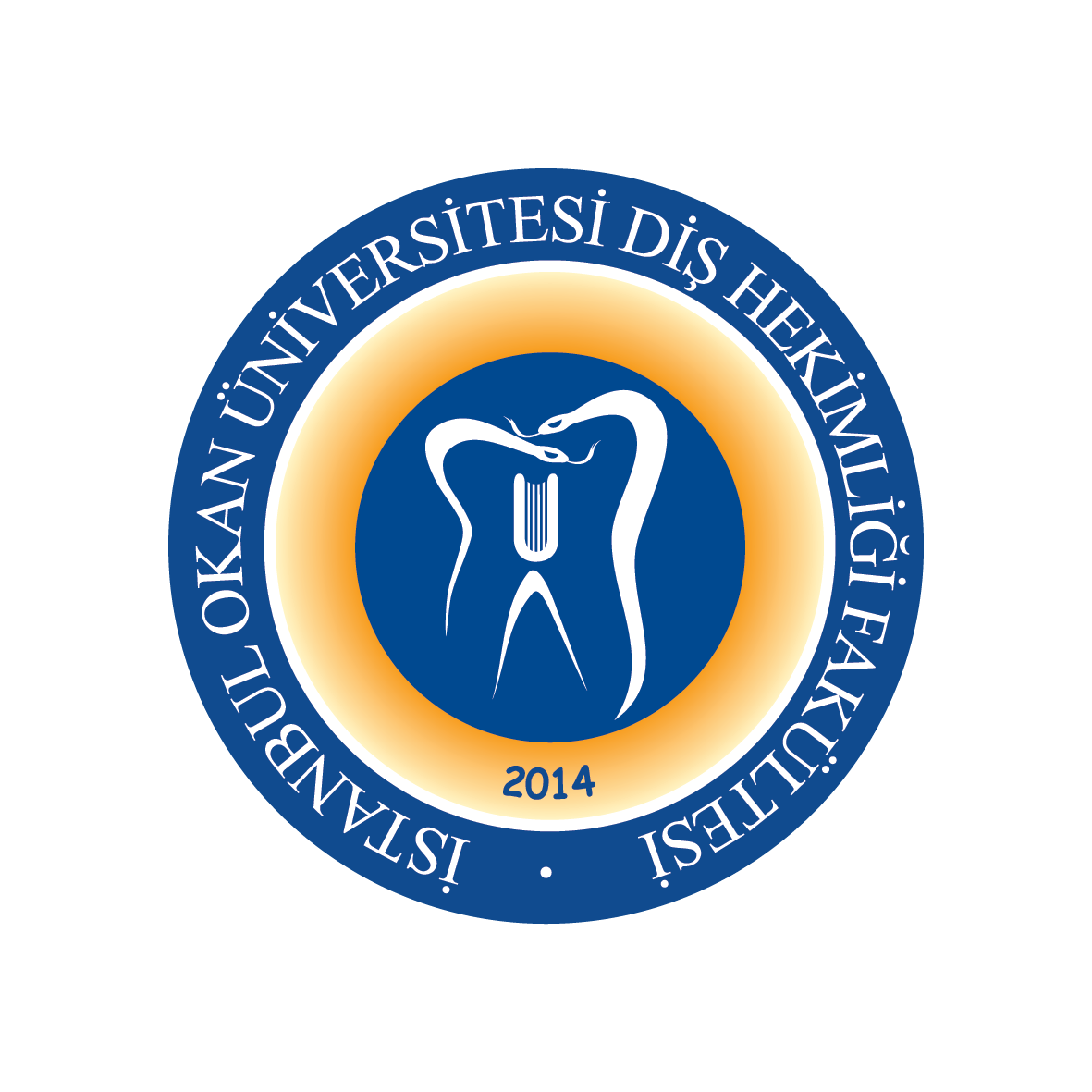 2023-2024 EĞİTİM-ÖĞRETİM YILI  ANABİLİM DALI:ANABİLİM DALI:RESTORATİF DİŞ TEDAVİSİ ANABİLİM DALIDERS KODU VE ADI:  DERS KODU VE ADI:  DHF313 RESTORATİF DİŞ TEDAVİSİ IISORUMLU ÖĞRETİM ÜYESİ:SORUMLU ÖĞRETİM ÜYESİ:Prof. Dr. Haşmet ULUKAPISINIF:SINIF:3. SINIFYARIYIL / YILYARIYIL / YILGÜZ - BAHAR YARIYILI (5-6. YARIYIL) DERS GÜNÜ:DERS GÜNÜ:SALIDERS SAATİ:DERS SAATİ:9.30 - 10.20HAFTATARİHDHF313 RESTORATİF DİŞ TEDAVİSİ II TEORİK DERS KONU BAŞLIKLARIDERSİ VEREN ÖĞRETİM ÜYESİ1. HAFTA05.09.2023Klinik Uygulamalarda ErgonomiProf. Dr. Haşmet ULUKAPI2. HAFTA12.09.2023Diş Çürüğü Tanımı, Sert Doku Fiziko-Kimyasal ÖzellikleriDr. Öğr. Üyesi Merve KÜTÜK ÖMEROĞLU3. HAFTA19.09.2023DMFT / DFT İndekslerinin Belirlenmesi ve DeğerlendirilmesiICDAS-Sınıflaması ve Çürük Sınıflamaları, İndeksler, Klinik ve Radyografik DeğerlendirmeDr. Öğr. Üyesi Merve KÜTÜK ÖMEROĞLU4. HAFTA26.09.2023Diş Çürüğü Etiyolojisi (Oral Biofilmin Yapısı ve Mikroorganizmaları)Dr. Öğr. Üyesi Işıl DOĞRUER5. HAFTA03.10.2023Diş Çürüğü Etiyolojisi (Çürük ve Beslenme)Dr. Öğr. Üyesi Işıl DOĞRUER6. HAFTA10.10.2023Diş Çürüğü Etiyolojisi (Tükürük)Dr. Öğr. Üyesi Işıl DOĞRUER7. HAFTA17.10.2023Diş Çürüğü Etiyolojisi (Oral İmmünolojik Faktörler)Prof. Dr. Haşmet ULUKAPI8. HAFTA23.10.20231. ARA SINAV HAFTASI 1. ARA SINAV HAFTASI 9. HAFTA30.10.20231. ARA SINAV HAFTASI 1. ARA SINAV HAFTASI 10. HAFTA07.11.2023Predispozan Faktörler - Hatalı RestorasyonlarDr. Öğr. Üyesi Melek ÇAM11. HAFTA14.11.2023Mine Çürüğü (Mine Çürüğü Patobiyolojisi)Dr. Öğr. Üyesi Melek ÇAM12. HAFTA21.11.2023Dentin Çürüğü (Dentin Çürüğü Patobiyolojisi)Dr. Öğr. Üyesi Melek ÇAM13. HAFTA28.11.2023Sement Çürüğü (Sement Çürüğü Patobiyolojisi)Dr. Öğr. Üyesi Melek ÇAM14. HAFTA05.12.2023Morfolojik Yapı İçerisinde Çürük Tipleri I (Pit ve Fissür Çürükleri)Dr. Öğr. Üyesi Işıl DOĞRUER15. HAFTA12.12.2023Morfolojik Yapı İçerisinde Çürük Tipleri II (Düz Yüzey Çürükleri, Aproksimal Çürükler, Kök Çürükleri)Dr. Öğr. Üyesi Işıl DOĞRUER16. HAFTA19.12.2023Morfolojik Yapı İçerisinde Çürük Tipleri III (Beyaz Çürük, Akut Çürük, Kronik Çürük, Sekonder Çürük, Radyasyon Çürüğü, Islak-Kuru Çürük)Dr. Öğr. Üyesi Işıl DOĞRUER25.12.2023 / 05.01.202425.12.2023 / 05.01.20242. ARA SINAV HAFTASI 2. ARA SINAV HAFTASI 08.01.2024 / 19. 01.202408.01.2024 / 19. 01.2024ARA TATİLARA TATİL1. HAFTA23.01.2024Çürük Riskinin Tanımı ve Risk Grubu Belirlenmesi / Bireysel Çürük Profilaksisi / Tükürük Tamponlama Kapasitesinin Değerlendirilmesi, Tükürük Akış Hızının Değerlendirilmesi, Tükürükte Laktobasil ve Mutans Sayımı, Bireysel Koruyucu Tedavi Planlaması, Diş Çürüğü Riskinin BelirlenmesiDr. Öğr. Üyesi Buket KAYNARDr. Öğr. Üyesi Buket KAYNAR2. HAFTA30.01.2024Ağız Bakım Ürünleri, Diş Macunları ve Gargaralar /Ağız Bakımı Düzeyinin Değerlendirilmesi ve Ağız Bakım Eğitiminin VerilmesiDr. Öğr. Üyesi Buket KAYNARDr. Öğr. Üyesi Buket KAYNAR3. HAFTA06.02.2024Remineralizasyon Materyalleri (Florür, Arjinin, Novamin Preperatları)Dr. Öğr. Üyesi Merve KÜTÜK ÖMEROĞLUDr. Öğr. Üyesi Merve KÜTÜK ÖMEROĞLU4. HAFTA13.02.2024Remineralizasyon Materyalleri (Rezin İnfiltrasyon ve Lazer Yöntemleri)Dr. Öğr. Üyesi Merve KÜTÜK ÖMEROĞLUDr. Öğr. Üyesi Merve KÜTÜK ÖMEROĞLU5. HAFTA20.02.2024Bakteri Plağına Yönelik Profilaktik Girişimler (Boyama, Mekanik Uzaklaştırma, Antibakteriyel Ajanlar, Gargaralar)Dr. Öğr. Üyesi Buket KAYNARDr. Öğr. Üyesi Buket KAYNAR6. HAFTA27.02.2024Fissür Örtücü Uygulaması (Non-İnvaziv), Fissür Örtücü Uygulaması (İnvasiv), Koruyucu Rezin UygulamasıDr. Öğr. Üyesi Buket KAYNARDr. Öğr. Üyesi Buket KAYNAR7. HAFTA06.03.2024Çürüksüz Diş Sert Doku Kayıpları (Abrazyon, Abfraksiyon, Atrizyon, Diş Erozyonu)Dr. Öğr. Üyesi Gülşah YENİERDr. Öğr. Üyesi Gülşah YENİER8. HAFTA13.03.20243. ARASINAV HAFTASI3. ARASINAV HAFTASI3. ARASINAV HAFTASI9. HAFTA20.03.20243. ARASINAV HAFTASI3. ARASINAV HAFTASI3. ARASINAV HAFTASI10. HAFTA26.03.2024Çürüksüz Diş Sert Doku Kayıpları I(Abrazyon, Abfraksiyon, Atrizyon, Diş Erozyonu)Dr. Öğr. Üyesi. Gülşah YENİERDr. Öğr. Üyesi. Gülşah YENİER11. HAFTA02.04.2024Dentin Hassasiyeti, Dentin Hassasiyetinin Kimyasal Ajanlar ile Tedavisi, Dentin Hassasiyetinin Lazer ile Tedavisi, Dentin Hassasiyetinin Restorasyon ile GiderilmesiDr. Öğr. Üyesi Buket KAYNARDr. Öğr. Üyesi Buket KAYNAR12. HAFTA09.04.2024RAMAZAN BAYRAMI13. HAFTA16.04.2024Çürüksüz Diş Sert Doku Kayıpları (Tedavi) Dikey Boyut Kaybı ve TedavisiDr. Öğr. Üyesi Işıl DOĞRUERDr. Öğr. Üyesi Işıl DOĞRUER14. HAFTA23.04.2024ULUSAL EGEMENLİK VE ÇOCUK BAYRAMIULUSAL EGEMENLİK VE ÇOCUK BAYRAMIULUSAL EGEMENLİK VE ÇOCUK BAYRAMI15. HAFTA30.04.2024Travmaya Bağlı Sert Doku KayıplarıDr. Öğr. Üyesi Melek ÇAMDr. Öğr. Üyesi Melek ÇAM16. HAFTA07.05.2024Diş RenkleşmeleriDr. Öğr. Üyesi Merve KÜTÜK ÖMEROĞLUDr. Öğr. Üyesi Merve KÜTÜK ÖMEROĞLU20.05.2024 /30.06.202420.05.2024 /30.06.2024YIL SONU SINAV HAFTASIYIL SONU SINAV HAFTASIYIL SONU SINAV HAFTASI10.06.2024 /14.06.202410.06.2024 /14.06.2024BÜTÜNLEME SINAV HAFTASIBÜTÜNLEME SINAV HAFTASIBÜTÜNLEME SINAV HAFTASI